ПРАВИТЕЛЬСТВО ПСКОВСКОЙ ОБЛАСТИРАСПОРЯЖЕНИЕот 11 ноября 2022 г. N 467-рО ФОРМАХ ДОГОВОРА О ПРЕДОСТАВЛЕНИИ ИЗ ОБЛАСТНОГО БЮДЖЕТАСУБСИДИИ СОЦИАЛЬНО ОРИЕНТИРОВАННОЙ НЕКОММЕРЧЕСКОЙОРГАНИЗАЦИИ НА РЕАЛИЗАЦИЮ СОЦИАЛЬНОГО ПРОЕКТА НА ТЕРРИТОРИИПСКОВСКОЙ ОБЛАСТИ И ДОПОЛНИТЕЛЬНЫХ СОГЛАШЕНИЙ К НЕМУНа основании статьи 78.1 Бюджетного кодекса Российской Федерации, постановления Правительства Псковской области от 26 августа 2022 г. N 124 "О порядке предоставления из областного бюджета субсидии социально ориентированным некоммерческим организациям на реализацию социальных проектов на территории Псковской области":1. Утвердить прилагаемые:1) форму договора о предоставлении из областного бюджета субсидии социально ориентированной некоммерческой организации на реализацию социального проекта на территории Псковской области;2) форму дополнительного соглашения к договору о предоставлении из областного бюджета субсидии социально ориентированной некоммерческой организации на реализацию социального проекта на территории Псковской области;3) форму дополнительного соглашения о расторжении договора о предоставлении из областного бюджета субсидии социально ориентированной некоммерческой организации на реализацию социального проекта на территории Псковской области.2. Признать утратившим силу распоряжение Администрации Псковской области от 20 октября 2021 г. N 1082-р "О формах договора о предоставлении из областного бюджета субсидии социально ориентированной некоммерческой организации на реализацию социального проекта на территории Псковской области и дополнительных соглашений к нему".3. Контроль за исполнением настоящего распоряжения возложить на заместителя Губернатора Псковской области Серавина А.И.Губернатор Псковской областиМ.ВЕДЕРНИКОВУтвержденараспоряжениемПравительства Псковской областиот 11 ноября 2022 г. N 467-р                                                                      Форма                                  ДОГОВОР о предоставлении из областного бюджета субсидии социально ориентированнойнекоммерческой организации на реализацию социального проекта на территории                             Псковской области                      от "____" ______ 20___ N ______          г. ___________________________________________________                        (место заключения договора)"__" ___________ 20__ г.                                 N ________________(дата заключения договора)                                 (номер договора)    Правительство   Псковской  области,  которому  как  получателю  средствобластного бюджета доведены лимиты бюджетных обязательств на предоставлениесубсидии  в  соответствии  с  пунктом  2  статьи  78.1  Бюджетного  кодексаРоссийской  Федерации,  именуемое  в  дальнейшем "Правительство области", влице _____________________________________________________________________,   (наименование должности, а также фамилия, имя, отчество (при наличии)         Руководителя Аппарата Правительства Псковской области или                         уполномоченного им лица)действующего(ей) на основании ____________________________________________,                            (реквизиты учредительного документа (положения)                                Аппарата Правительства Псковской области,                                доверенности, приказа или иного документа,                                        удостоверяющего полномочия)с одной стороны и ________________________________________________________,                   (наименование некоммерческой организации, не являющейся                         государственным (муниципальным) учреждением)именуемое(ая) в дальнейшем "Получатель", в лице _____________________________________________________________________________________________________,   (наименование должности, а также фамилия, имя, отчество (при наличии)       лица, представляющего Получателя или уполномоченного им лица)действующего(ей) на основании ____________________________________________,                         (реквизиты учредительного документа некоммерческой                             организации, не являющейся государственным                              (муниципальным) учреждением, доверенности)с  другой  стороны,  далее  именуемые "Стороны", в соответствии с Бюджетнымкодексом  Российской  Федерации,  Положением  о  порядке  предоставления изобластного   бюджета   субсидий  социально  ориентированным  некоммерческиморганизациям  на  реализацию  социальных  проектов  на территории Псковскойобласти,  утвержденным постановлением Правительства Псковской области от 26августа  2022  г.  N  124  (далее  -  Правила  предоставления субсидии), наосновании   распоряжения  Губернатора  Псковской  области  от  ____________N _________ заключили настоящий Договор о нижеследующем.                            I. Предмет Договора    1.  Предметом настоящего Договора является предоставление Получателю изобластного  бюджета  в  20__ году субсидии (далее - Субсидия) на реализациюсоциального проекта _______________________________________________________                                (название социального проекта)(далее  -  социальный  проект) в соответствии с календарным планом-графикомреализации  социального  проекта  (приложение  N 1 к настоящему Договору) исметой затрат социального проекта (приложение N 2 к настоящему Договору).            II. Финансовое обеспечение предоставления Субсидии    2.  Субсидия  предоставляется на цели, указанные в разделе I настоящегоДоговора, в размере _________________(___________________) рублей                     (сумма цифрами)   (сумма прописью)__   копеек,  в  том  числе  в  пределах  лимитов  бюджетных  обязательств,доведенных Правительству области как получателю средств областного бюджета,по  кодам  классификации  расходов  областного бюджета (далее - коды БК), вследующем размере:в 20__ году ______________ (___________________) рублей __ копеек -            (сумма цифрами)  (сумма прописью)по коду БК _______________________________________________________________.                                     (код БК)                   III. Условия предоставления Субсидии    3.  Субсидия  предоставляется в соответствии с Правилами предоставлениясубсидии   на   финансовое  обеспечение  расходов,  источником  финансовогообеспечения  которых  является Субсидия, в соответствии с приложением N 2 кнастоящему Договору, являющемся неотъемлемой частью настоящего Договора.    4.  Перечисление  Субсидии  осуществляется  в  соответствии с бюджетнымзаконодательством  Российской  Федерации  на  счет  Получателя,  открытый в__________________________________________________________________________,                (наименование учреждения Центрального банка              Российской Федерации или кредитной организации)не позднее 15 рабочих дней со дня подписания настоящего Договора.    5.  Условием  предоставления  Субсидии  является согласие Получателя наосуществление   Правительством   области  проверок  соблюдения  Получателемпорядка  и  условий предоставления Субсидии, в том числе в части достижениярезультата   предоставления   Субсидии,  а  также  на  проведение  органамигосударственного  финансового  контроля проверок в соответствии со статьями268.1  и  269.2  Бюджетного кодекса Российской Федерации (далее - порядок иусловия предоставления Субсидии).    Выражение  согласия  Получателя  на  осуществление  указанных  проверокосуществляется путем подписания настоящего Договора.IV. Взаимодействие Сторон6. Правительство области обязуется:1) обеспечивать предоставление Субсидии в соответствии с разделом III настоящего Договора;2) обеспечивать перечисление Субсидии на счет Получателя, указанный в разделе VII настоящего Договора, в соответствии с пунктом 4 настоящего Договора;3) устанавливать значение результата предоставления Субсидии (далее - результат) и значения показателей, необходимых для достижения значений результата предоставления Субсидии (далее - показатели предоставления Субсидии), согласно приложению N 3 к настоящему Договору, которое является неотъемлемой частью настоящего Договора;4) осуществлять оценку достижения Получателем значений результата и показателей предоставления Субсидии, установленных Правительством области в соответствии с подпунктом 3 настоящего пункта, на основании отчета о достижении значений результата и показателей предоставления Субсидии по форме согласно приложению N 4 к настоящему Договору, являющемуся неотъемлемой частью настоящего Договора, представленного в соответствии с абзацем вторым подпункта "б" подпункта 4 пункта 8 настоящего Договора;5) осуществлять контроль за соблюдением Получателем порядка и условий предоставления Субсидии, установленных Правилами предоставления субсидии и настоящим Договором, путем проведения плановых и (или) внеплановых проверок:а) по месту нахождения Правительства области на основании:отчета об осуществлении расходов, источником финансового обеспечения которых является Субсидия, по форме согласно приложению N 5 к настоящему Договору, являющемуся неотъемлемой частью настоящего Договора, представленного в соответствии с подпунктом "а" подпункта 4 пункта 8 настоящего Договора;аналитического отчета о реализации социального проекта по форме согласно приложению N 6 к настоящему Договору, являющемуся неотъемлемой частью настоящего Договора, представленного в соответствии с подпунктом "в" подпункта 4 пункта 8 настоящего Договора;иных документов, представленных Получателем по запросу Правительства области в соответствии с подпунктом 5 пункта 8 настоящего Договора;б) по месту нахождения Получателя путем документального и фактического анализа операций, произведенных Получателем, связанных с использованием Субсидии;6) в случае установления Правительством области или получения от органа государственного финансового контроля информации о факте (ах) нарушения Получателем порядка и условий предоставления Субсидии, предусмотренных Правилами предоставления субсидии и (или) настоящим Договором, в том числе указания в документах, представленных Получателем в соответствии с Правилами предоставления субсидии и (или) настоящим Договором, недостоверных сведений, направлять Получателю требование об обеспечении возврата Субсидии в областной бюджет в размере и в сроки, определенные в указанном требовании;7) рассматривать предложения, документы и иную информацию, направленную Получателем, в том числе в соответствии с подпунктом 1 пункта 9 настоящего Договора, в течение тридцати рабочих дней со дня их получения и уведомлять Получателя о принятом решении (при необходимости);8) направлять разъяснения Получателю по вопросам, связанным с исполнением настоящего Договора, в течение десяти рабочих дней со дня получения обращения Получателя в соответствии с подпунктом 2 пункта 9 настоящего Договора;9) выполнять иные обязательства в соответствии с бюджетным законодательством Российской Федерации и Правилами предоставления субсидии.7. Правительство области вправе:1) принимать решение об изменении условий настоящего Договора в соответствии с пунктом 13 настоящего Договора, в том числе на основании информации и предложений, направленных Получателем в соответствии с подпунктом 1 пункта 9 настоящего Договора;2) запрашивать у Получателя документы и информацию, необходимые для осуществления контроля за соблюдением Получателем порядка и условий предоставления Субсидии, установленных Правилами предоставления Субсидии и настоящим Договором, в соответствии с подпунктом 5 пункта 8 настоящего Договора;3) осуществлять иные права в соответствии с бюджетным законодательством Российской Федерации и Правилами предоставления субсидии.8. Получатель обязуется:1) не приобретать за счет Субсидии иностранную валюту, за исключением операций, определенных в Правилах предоставления субсидии;2) вести обособленный аналитический учет операций, осуществляемых за счет Субсидии;3) обеспечить достижение значений результата и показателей предоставления Субсидии и соблюдение сроков их достижения, устанавливаемых в соответствии с подпунктом 3 пункта 6 настоящего Договора;4) представлять в Правительство области ежеквартально в срок не позднее первого числа месяца, следующего за отчетным кварталом, и в течение тридцати календарных дней после завершения реализации социального проекта:а) отчет об осуществлении расходов, источником финансового обеспечения которых является Субсидия, по форме согласно приложению N 5 к настоящему Договору, являющийся неотъемлемой частью настоящего Договора, представленный в соответствии с абзацем первым подпункта "а" подпункта 5 пункта 6 настоящего Договора;б) отчет о достижении значений результата и показателей предоставления Субсидии по форме согласно приложению N 4 к настоящему Договору, являющийся неотъемлемой частью настоящего Договора, представленный в соответствии с подпунктом 4 пункта 6 настоящего Договора;в) аналитический отчет о реализации социального проекта по форме согласно приложению N 6 к настоящему Договору, являющийся неотъемлемой частью настоящего Договора, представленный в соответствии с абзацем вторым подпункта "а" подпункта 5 пункта 6 настоящего Договора;5) направлять по запросу Правительства области документы и информацию, необходимые для осуществления контроля (мониторинга) за соблюдением порядка и условий предоставления Субсидии, в соответствии с подпунктом 2 пункта 7 настоящего Договора в течение пяти рабочих дней со дня получения указанного запроса;6) в случае получения от Правительства области требования в соответствии с подпунктом 6 пункта 6 настоящего Договора:а) устранять факт(ы) нарушения порядка и условий предоставления Субсидии в сроки, определенные в указанном требовании;б) возвращать в областной бюджет Субсидию в размере и в сроки, определенные в указанном требовании;7) в случае заключения договоров (соглашений) в целях исполнения обязательств по Договору предусматривать в них условие о согласии лиц, получающих средства на основании договоров (соглашений), заключенных с организацией (за исключением государственных (муниципальных) унитарных предприятий, хозяйственных товариществ и обществ с участием публично-правовых образований в их уставных (складочных) капиталах, коммерческих организаций с участием таких товариществ и обществ в их уставных (складочных) капиталах), на осуществление в отношении них проверок Правительством области соблюдения порядка и условий предоставления субсидии, в том числе в части достижения результата предоставления субсидии, а также на проведение органами государственного финансового контроля проверок в соответствии со статьями 268.1 и 269.2 Бюджетного кодекса Российской Федерации;8) обеспечивать полноту и достоверность сведений, представляемых в Правительство области в соответствии с настоящим Договором;9) выполнять иные обязательства в соответствии с бюджетным законодательством Российской Федерации и Правилами предоставления субсидии.9. Получатель вправе:1) направлять в Правительство области предложения о внесении изменений в настоящий Договор в соответствии с пунктом 13 настоящего Договора;2) обращаться в Правительство области в целях получения разъяснений в связи с исполнением настоящего Договора;3) осуществлять иные права в соответствии с бюджетным законодательством Российской Федерации и Правилами предоставления субсидии, в том числе:а) привлекать третьих лиц для реализации социального проекта на основании заключенных с ними соответствующих договоров;б) перераспределять средства Субсидии внутри утвержденной сметы социального проекта без согласования с Правительством области в пределах десяти процентов от общей суммы Субсидии и без внесения изменений в настоящий Договор;в) переносить срок проведения мероприятий социального проекта в пределах тридцати календарных дней по согласованию с Правительством области без внесения изменений в настоящий Договор, при этом общий срок реализации социального проекта не должен превышать двенадцати месяцев с установленной даты начала реализации социального проекта.V. Ответственность Сторон10. В случае неисполнения или ненадлежащего исполнения своих обязательств по настоящему Договору Стороны несут ответственность в соответствии с законодательством Российской Федерации.VI. Заключительные положения11. Споры, возникающие между Сторонами в связи с исполнением настоящего Договора, решаются ими, по возможности, путем проведения переговоров с оформлением соответствующих протоколов или иных документов. При недостижении согласия споры между Сторонами решаются в судебном порядке.12. Настоящий Договор вступает в силу с даты его подписания лицами, имеющими право действовать от имени каждой из Сторон, но не ранее доведения лимитов бюджетных обязательств, указанных в пункте 2 настоящего Договора, и действует до полного исполнения Сторонами своих обязательств по настоящему Договору.13. Изменение настоящего Договора, в том числе в соответствии с положениями подпункта 1 пункта 7 настоящего Договора, осуществляется по соглашению Сторон и оформляется путем заключения дополнительного соглашения к настоящему Договору между Правительством области и Получателем по форме, утвержденной распоряжением Правительства области в соответствии с типовой формой, установленной Комитетом по финансам Псковской области, в течение тридцати календарных дней со дня принятия решения о внесении изменений в настоящий Договор.Изменение настоящего Договора возможно на основании решения конкурсной комиссии по предоставлению субсидий социально ориентированным некоммерческим организациям на реализацию социальных проектов на территории Псковской области в случае:1) уменьшения/увеличения Правительству области ранее доведенных лимитов бюджетных обязательств на предоставление Субсидии;2) поступления заявления от Получателя о внесении изменений в календарный план-график реализации социального проекта и (или) смету социального проекта.14. В 2022 году в случае возникновения обстоятельств, приводящих к невозможности достижения значения результата и показателя предоставления Субсидии, Правительство области в течение тридцати календарных дней со дня наступления таких обстоятельств принимает решение о внесении изменений в настоящий Договор путем заключения дополнительного соглашения к настоящему Договору по форме, утвержденной распоряжением Правительства области в соответствии с типовой формой, установленной Комитетом по финансам Псковской области, в части продления сроков достижения результата (но не более чем на 24 месяца) без изменения размера Субсидии, а в случае невозможности достижения результата без изменения размера Субсидии - об уменьшении значения результата.15. Расторжение настоящего Договора в одностороннем порядке осуществляется в случаях:1) реорганизации или прекращения деятельности Получателя;2) нарушения Получателем порядка и условий предоставления Субсидии, установленных Правилами предоставления субсидии и настоящим Договором;3) недостижения Получателем установленных настоящим Договором значений результата и показателей предоставления Субсидии, установленных в соответствии с подпунктом 4 пункта 6 настоящего Договора <1>;--------------------------------<1> Применяется к правоотношениям, возникшим с 01 января 2023 года.4) недостижения согласия по новым условиям Договора в случае уменьшения Правительству области как получателю средств областного бюджета ранее доведенных лимитов бюджетных обязательств на предоставление Субсидии на соответствующий финансовый год и плановый период, приводящего к невозможности предоставления Субсидии в размере, определенном в настоящем Договоре.16. Расторжение настоящего Договора осуществляется по соглашению Сторон и оформляется путем заключения дополнительного соглашения к настоящему Договору между Правительством области и Получателем по форме, утвержденной распоряжением Правительства области в соответствии с типовой формой, установленной Комитетом по финансам Псковской области.17. Документы и иная информация, предусмотренные настоящим Договором, направляются Сторонами заказным письмом с уведомлением о вручении либо вручением представителем одной Стороны подлинников документов, иной информации представителю другой Стороны.18. Настоящий Договор заключен Сторонами в форме бумажного документа в двух экземплярах, по одному экземпляру для каждой из Сторон.VII. Платежные реквизиты СторонVIII. Подписи СторонПриложение N 1к Договоруот ____________ N ____КАЛЕНДАРНЫЙ ПЛАН-ГРАФИКреализации социального проекта <1>____________________________________________________________(название социального проекта)     От Правительства области                        От Получателя__________ _____________________             __________ ___________________(подпись)  (Ф.И.О. Руководителя              (подпись) (Ф.И.О. руководителя           Аппарата Правительства                           организации)            Псковской области)    М.П.                                    М.П. (при наличии)--------------------------------<1> Календарный план-график выполнения социального проекта составляется в соответствии с поданной заявкой на участие в конкурсе по предоставлению субсидий социально ориентированным некоммерческим организациям на реализацию социальных проектов на территории Псковской области.Приложение N 2к Договоруот ____________ N ____СМЕТАзатрат социального проекта <2>__________________________________________________________(название социального проекта)     От Правительства области                        От Получателя__________ _____________________             __________ ___________________(подпись)  (Ф.И.О. Руководителя              (подпись) (Ф.И.О. руководителя           Аппарата Правительства                           организации)            Псковской области)    М.П.                                    М.П. (при наличии)--------------------------------<2> Смета социального проекта составляется в соответствии с поданной заявкой на участие в конкурсе по предоставлению субсидий социально ориентированным некоммерческим организациям на реализацию социальных проектов на территории Псковской области, направленных на развитие межнационального сотрудничества, сохранение и защиту самобытности, культуры, языков и традиций народов Российской Федерации.<3> Фактические расходы за счет целевых поступлений и иных доходов организации, безвозмездно полученные имущественные права (по их стоимостной оценке), безвозмездно полученные товары, работы и услуги (по их стоимостной оценке).Приложение N 3к Договоруот ____________ N ____ЗНАЧЕНИЯрезультата и показателей предоставления Субсидии     От Правительства области                        От Получателя__________ _____________________             __________ ___________________(подпись)  (Ф.И.О. Руководителя              (подпись) (Ф.И.О. руководителя           Аппарата Правительства                           организации)            Псковской области)    М.П.                                    М.П. (при наличии)Приложение N 4к Договоруот ____________ N ____ОТЧЕТо достижении значений результата и показателейпредоставления Субсидии по состоянию на ________ 20__ годаРуководитель Получателя(уполномоченное лицо) _______________ ____________ ________________________                        (должность)     (подпись)    (расшифровка подписи)Исполнитель ________________________ ______________________ _______________                  (должность)                (ФИО)             (телефон)"_____" _________ 20__ г.Приложение N 5к Договоруот ____________ N ____в Управление деламиПравительства Псковской областиОТЧЕТоб осуществлении расходов, источником финансовогообеспечения которых является Субсидия <1>на "__" ____________ 20__ г.Наименование Получателя _______________________________________Размер Субсидии: ______________________________________________Отчет об использовании СубсидииПриложение:1. _______________________________________________________________________;2. _______________________________________________________________________;3. _______________________________________________________________________.Руководитель Получателя(уполномоченное лицо) ______________ _____________ ________________________                        (должность)    (подпись)     (расшифровка подписи)Исполнитель ________________________ ______________________ _______________                 (должность)                 (ФИО)             (телефон)"_____" _________ 20__ г.--------------------------------<1> Отчет об осуществлении расходов должен содержать полную и исчерпывающую информацию о расходовании Субсидии с приложением заверенных копий всех финансовых документов, подтверждающих произведенные расходы, в соответствии с требованиями законодательства.<2> Финансовыми документами являются:при расчете наличными денежными средствами: расходный кассовый ордер на выдачу денежных средств под отчет, авансовый отчет, кассовый чек или квитанция к приходно-кассовому ордеру, товарный чек или накладная;при безналичной форме оплаты: договор на оказание услуг и акт на выполненные работы, счет, счет-фактура, накладная на материальные ценности и копия платежного поручения с отметкой банка;при выполнении ремонтно-строительных работ: договор подряда, смета (справка по форме N КС-2), акт на выполненные работы;при оплате труда привлекаемых работников: договор возмездного оказания услуг, акт на выполненные работы, расчетно-платежная ведомость, платежные поручения, подтверждающие оплату налогов;при оплате командировочных расходов: расходно-кассовый ордер, подтверждающий получение денежных средств на командировочные расходы, авансовый отчет о расходовании денежных средств с подтверждающими документами (билеты, счета об оплате гостиницы).Приложение N 6к Договоруот ____________ N ____в Управление общественныхпроектов и молодежной политикиПравительства Псковской областиАНАЛИТИЧЕСКИЙ ОТЧЕТо реализации социального проекта_________________________________________________(название социального проекта)Титульный лист аналитического отчета о реализации социального проекта включает в себя:полное наименование организации - получателя Субсидии;размер Субсидии;срок реализации социального проекта;Ф.И.О. и контактная информация руководителя социального проекта, руководителя организации - получателя Субсидии.Аналитический отчет о реализации социального проектаОтчет должен включать в себя следующие виды аналитической информации:1) описание содержания проделанной работы в соответствии с планом-графиком выполнения социального проекта с указанием фактического срока реализации мероприятий социального проекта:2) наличие и характер незапланированных результатов;3) оценка успешности социального проекта;4) недостатки, выявленные в ходе реализации социального проекта;5) фотоматериалы, иллюстрирующие основные этапы реализации социального проекта;6) печатные материалы, выпущенные в рамках реализации социального проекта (при наличии);7) материалы, опубликованные в средствах массовой информации, о реализации социального проекта.     От Правительства области                        От Получателя__________ _____________________             __________ ___________________(подпись)  (Ф.И.О. руководителя              (подпись) (Ф.И.О. руководителя           Управления общественных                           организации)        проектов и молодежной политики        Правительства Псковской области)    М.П.                                    М.П. (при наличии)УтвержденараспоряжениемГубернатора Псковской областиот 11 ноября 2022 г. N 467-р                                                                      Форма                         ДОПОЛНИТЕЛЬНОЕ СОГЛАШЕНИЕ   к договору о предоставлении из областного бюджета субсидии социально   ориентированной некоммерческой организации на реализацию социального                  проекта на территории Псковской области                      от "____" ______ 20___ N ______          г. ___________________________________________________               (место заключения дополнительного соглашения)"__" ___________ 20__ г.                          N _______________________(дата заключения                                    (номер дополнительногодополнительного соглашения)                              соглашения)    Правительство   Псковской  области,  которому  как  получателю  средствобластного бюджета доведены лимиты бюджетных обязательств на предоставлениесубсидии  в  соответствии  с  пунктом  2  статьи  78.1  Бюджетного  кодексаРоссийской  Федерации,  именуемое  в  дальнейшем "Правительство области", влице _____________________________________________________________________,   (наименование должности, а также фамилия, имя, отчество (при наличии)         Руководителя Аппарата Правительства Псковской области или                         уполномоченного им лица)действующего(ей) на основании ____________________________________________,                            (реквизиты учредительного документа (положения)                                Аппарата Правительства Псковской области,                              доверенности, приказа или иного документа,                                    удостоверяющего полномочия)с одной стороны и ________________________________________________________,                  (наименование некоммерческой организации, не являющейся                       государственным (муниципальным) учреждением)именуемое(ая) в дальнейшем "Получатель", в лице _____________________________________________________________________________________________________,   (наименование должности, а также фамилия, имя, отчество (при наличии)       лица, представляющего Получателя или уполномоченного им лица)действующего(ей) на основании ____________________________________________,                         (реквизиты учредительного документа некоммерческой                             организации, не являющейся государственным                              (муниципальным) учреждением, доверенности)с  другой  стороны,  далее именуемые "Стороны", в соответствии с пунктом 13договора   о   предоставлении  из  областного  бюджета  субсидии  социальноориентированной   некоммерческой   организации  на  реализацию  социальногопроекта  на  территории  Псковской области от "___" ________ 20___ г. N ___(далее   -   Договор),   на   основании   решения  конкурсной  комиссии  попредоставлению  из  областного  бюджета  субсидий социально ориентированнымнекоммерческим организациям на реализацию социальных проектов на территорииПсковской  области (протокол заседания от "___" __________ 20__ г. N ____),заключили настоящее Дополнительное соглашение о нижеследующем.    1. Внести в Договор следующие изменения <1>:    1) в преамбуле:    а) ___________________________________________________________________;    б) ___________________________________________________________________;    2) в разделе I "Предмет Договора":    а) в пункте 1 слова "_________________________________________________"                             (указание цели(-ей) предоставления гранта)заменить словами "_______________________________________________________";                        (указание цели(-ей) предоставления гранта)    б) в разделе II "Финансовое обеспечение предоставления Субсидии":    3) в пункте 2 сумму Субсидии ________________(________________)                                  (сумма цифрами) (сумма прописью)рублей __ копеек увеличить/уменьшить на _______________(________________)                                       (сумма цифрами)  (сумма прописью)рублей _____ копеек <2>;    4) в разделе III "Условия предоставления Субсидии":    а) в пункте 4:    слова "открытый в ____________________________________________________"                                (наименование учреждения Центрального банка                            Российской Федерации или кредитной организации)заменить словами "открытый в ____________________________________________";                                (наименование учреждения Центрального банкаРоссийской Федерации или кредитной организации)    слова  "не позднее _____________ календарных дней" заменить словами "непозднее _______________ календарных дней";    5) в разделе IV "Взаимодействие Сторон":    а) в пункте 6:    в подпункте 2:    слова "пунктом ___" заменить словами "пунктом ___";    в подпункте 3:    слова "приложению N __" заменить словами "приложению N __";    в подпункте 4:    слова "подпунктом _______" заменить словами "подпунктом ___";    слова "приложению N __" заменить словами "приложению N __";    в подпункте 5:    слова "пунктом ___" заменить словами "пунктом ___";    б) в пункте 7:    в подпункте 1:    слова "подпунктом ___" заменить словами "подпунктом ___";    в подпункте 2:    слова "подпунктом ___" заменить словами "подпунктом ___";    в) в пункте 8:    в подпункте 3:    слова "подпунктом ___" заменить словами "подпунктом ___";    в подпункте 4:    слова   "_________   календарных   дней"  заменить  словами  "_________календарных дней";    в подпункте 5:    слова "подпунктом ___" заменить словами "подпунктом ___";    в подпункте 6:    слова "подпунктом ___" заменить словами "подпунктом ___";    6) в разделе VI "Заключительные положения":    а) в пункте 13 слова "пункте __" заменить словами "пункте __";    б)   в   подпункте  3  пункта  14  слова  "________"  заменить  словами"________";    7)  раздел  VII  "Платежные  реквизиты  Сторон"  изложить  в  следующейредакции:"VII. Платежные реквизиты Сторон8) приложение N ___ к Договору изложить в редакции согласно приложению N ___ к настоящему Дополнительному соглашению к Договору, которое является его неотъемлемой частью;9) дополнить приложением N ___ к Договору согласно приложению N ___ к настоящему Дополнительному соглашению к Договору, которое является его неотъемлемой частью;10) внести изменения в приложение N ___ к Договору, изложив его в редакции согласно приложению N ___ к настоящему Дополнительному соглашению к Договору, которое является его неотъемлемой частью.2. Настоящее Дополнительное соглашение к Договору является неотъемлемой частью Договора.3. Настоящее Дополнительное соглашение к Договору вступает в силу с даты его подписания Сторонами и действует до полного исполнения Сторонами своих обязательств по настоящему Дополнительному соглашению.4. Условия Договора, не затронутые настоящим Дополнительным соглашением, остаются неизменными.5. Иные заключительные положения по настоящему Дополнительному Соглашению к Договору:1) настоящее Дополнительное соглашение к Договору составлено в форме бумажного документа в двух экземплярах, по одному экземпляру для каждой из Сторон.6. Подписи Сторон:--------------------------------<1> Указываются пункты и (или) разделы Договора, в которые вносятся изменения.<2> Указываются изменения сумм, подлежащих перечислению: со знаком "плюс" при их увеличении и со знаком "минус" при их уменьшении.УтвержденараспоряжениемГубернатора Псковской областиот 11 ноября 2022 г. N 467-р                                                                      Форма                         ДОПОЛНИТЕЛЬНОЕ СОГЛАШЕНИЕ  о расторжении договора о предоставлении из областного бюджета субсидии    социально ориентированной некоммерческой организации на реализацию            социального проекта на территории Псковской области                      от "____" ______ 20___ N ______                      г. ____________________________                            (место заключения)"___" __________ 20__ г.                             N ____________________(дата заключения                                     (номер дополнительногодополнительного соглашения)                                соглашения)    Правительство   Псковской  области,  которому  как  получателю  средствобластного бюджета доведены лимиты бюджетных обязательств на предоставлениесубсидии  в  соответствии  с  пунктом  2  статьи  78.1  Бюджетного  кодексаРоссийской  Федерации,  именуемое  в  дальнейшем "Правительство области", влице _____________________________________________________________________,   (наименование должности, а также фамилия, имя, отчество (при наличии)           Руководителя Аппарата Правительства Псковской области                       или уполномоченного им лица)действующего(ей) на основании ____________________________________________,                            (реквизиты учредительного документа (положения)                                Аппарата Правительства Псковской области,                              доверенности, приказа или иного документа,                                    удостоверяющего полномочия)с одной стороны и ________________________________________________________,                  (наименование некоммерческой организации, не являющейся                        государственным (муниципальным) учреждением)именуемое(ая) в дальнейшем "Получатель", в лице _____________________________________________________________________________________________________,   (наименование должности, а также фамилия, имя, отчество (при наличии)       лица, представляющего Получателя или уполномоченного им лица)действующего(ей) на основании ____________________________________________,                         (реквизиты учредительного документа некоммерческой                               организации, не являющейся государственным                              (муниципальным) учреждением, доверенности)с  другой  стороны,  далее именуемые "Стороны", в соответствии с пунктом 16договора   о   предоставлении  из  областного  бюджета  субсидии  социальноориентированной   некоммерческой   организации  на  реализацию  социальногопроекта  на  территории  Псковской области от "___" ________ 20___ г. N ___(далее   -   Договор),  заключили  настоящее  Дополнительное  соглашение  орасторжении Договора.    1.   Договор   расторгается   с   даты  вступления  в  силу  настоящегоДополнительного соглашения о расторжении Договора.    2. Состояние расчетов на дату расторжения Договора:    1)  бюджетное  обязательство  Правительства области исполнено в размере__________(____________________) рублей __ копеек по КБК                                                         (сумма прописью)________________________ <1>;       (код КБК)    2)  обязательство  Получателя  исполнено  в размере ___________________(_______________________) рублей ______ копеек   (сумма прописью)Субсидии, предоставленной в соответствии с пунктом 2 статьи 78.1 Бюджетногокодекса Российской Федерации;    3)   Правительство  области  в  течение  15  календарных  дней  со  днярасторжения  Договора  обязуется  перечислить  Получателю  сумму Субсидии вразмере: __________(________________) рублей __ копеек <2>;                     (сумма прописью)    4)  Получатель  в  течение  15  календарных  дней  со  дня  расторженияобязуется   возвратить  Правительству  области  в  областной  бюджет  суммуСубсидии в размере ______(____________________) рублей __ копеек <1>.                           (сумма прописью)    3. Стороны взаимных претензий друг к другу не имеют.    4.  Настоящее  Дополнительное  соглашение вступает в силу с момента егоподписания Сторонами, имеющими право действовать от имени каждой из Сторон.    5. Обязательства Сторон по Договору прекращаются с момента вступления всилу  настоящего  Дополнительного  соглашения, за исключением обязательств,предусмотренных пунктами ____________ Договора <3>, которые прекращают своедействие после полного их исполнения.    6. Иные положения настоящего Дополнительного соглашения:    1)  настоящее  Дополнительное  соглашение  составлено в форме бумажногодокумента в двух экземплярах, по одному экземпляру для каждой из Сторон.7. Платежные реквизиты Сторон8. Подписи Сторон--------------------------------<1> Если Субсидия предоставляется по нескольким кодам КБК, то указываются последовательно соответствующие коды КБК, а также суммы Субсидии, предоставляемой по таким кодам КБК.<2> Указывается в зависимости от исполнения обязательств, указанных в пунктах 2.1 и 2.2 настоящего Дополнительного соглашения.<3> Указываются пункты Договора (при наличии), предусматривающие условия, исполнение которых предполагается после расторжения Договора (например, пункт, предусматривающий условие о представлении отчетности).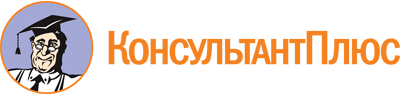 Распоряжение Правительства Псковской области от 11.11.2022 N 467-р
"О формах договора о предоставлении из областного бюджета субсидии социально ориентированной некоммерческой организации на реализацию социального проекта на территории Псковской области и дополнительных соглашений к нему"Документ предоставлен КонсультантПлюс

www.consultant.ru

Дата сохранения: 10.12.2022
 КонсультантПлюс: примечание.В официальном тексте документа, видимо, допущена опечатка: абз. 2 пп. "б" п. 8 настоящего Договора отсутствует, имеется в виду пп. "б" п. 8.Правительство Псковской областиНаименование ПолучателяОГРН, ОКТМООГРНМесто нахождения:Место нахождения:ИНН/КППИНН/КПППлатежные реквизиты:Платежные реквизиты:Наименование учреждения Банка России, БИКНаименование учреждения Банка России, БИКРасчетный счетРасчетный счетНаименование территориального органа Федерального казначейства, в котором открыт лицевой счетКорреспондентский счетЛицевой счетКорреспондентский счетОт Правительства областиОт Правительства областиОт Правительства областиОт ПолучателяОт ПолучателяОт Получателя__________ (должность)/_________(подпись)/_________(ФИО)__________ (должность)/_________(подпись)/_________(ФИО)М.П.М.П.N п/пРешаемая задачаМероприятие, его содержание, место проведенияСрок проведенияОжидаемые результаты12...N п/пСтатьи расходовОбоснованиеФинансированиеФинансированиеN п/пСтатьи расходовОбоснованиеза счет Субсидии (рублей)за счет собственных средств (рублей) <3>12...N п/пРезультат предоставления СубсидииЕдиница измеренияПлановые значения показателяСрок, на который запланировано достижение показателя1в том числе:Наименование Получателя _______________________________________Наименование Получателя _______________________________________Наименование Получателя _______________________________________Наименование Получателя _______________________________________Наименование Получателя _______________________________________Наименование Получателя _______________________________________Наименование Получателя _______________________________________N п/пРезультат предоставления СубсидииЕдиница измеренияПлановое значение показателяДостигнутое значение показателя по состоянию на отчетную датуПроцент выполнения планаПричина отклонения1в том числе:N п/пНаправление расходования СубсидииРазмер предоставленной Субсидии (рублей)Сумма фактически произведенных расходов (рублей)Наименование, номер и дата финансовых документов о расходовании Субсидии <2>12...N п/пРешаемая задачаМероприятие, его содержание, место проведенияСрок по календарному плануФактический срок проведенияПолученные итоги123...Правительство Псковской областиНаименование ПолучателяОГРН, ОКТМООГРНМесто нахождения:Место нахождения:ИНН/КППИНН/КПППлатежные реквизиты:Платежные реквизиты:Наименование учреждения Банка России, БИКНаименование учреждения Банка России, БИКРасчетный счетРасчетный счетНаименование территориального органа Федерального казначейства, в котором открыт лицевой счетКорреспондентский счетЛицевой счетКорреспондентский счетОт Правительства областиОт Правительства областиОт Правительства областиОт ПолучателяОт ПолучателяОт Получателя__________ (должность)/_________(подпись)/_________(ФИО)__________ (должность)/_________(подпись)/_________(ФИО)М.П.М.П.Правительство Псковской областиНаименование ПолучателяОГРН, ОКТМООГРНМесто нахождения:Место нахождения:ИНН/КППИНН/КПППлатежные реквизиты:Платежные реквизиты:Наименование учреждения Банка России, БИКНаименование учреждения Банка России, БИКРасчетный счетРасчетный счетНаименование территориального органа Федерального казначейства, в котором открыт лицевой счетКорреспондентский счетЛицевой счетКорреспондентский счетОт Правительства областиОт Правительства областиОт Правительства областиОт ПолучателяОт ПолучателяОт Получателя__________ (должность)/_________(подпись)/_________(ФИО)__________ (должность)/_________(подпись)/_________(ФИО)М.П.М.П.